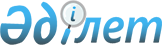 О бюджете Красноярского сельского округа на 2023-2025 годыРешение Кокшетауского городского маслихата Акмолинской области от 26 декабря 2022 года № С-25/12.
      В соответствии с пунктом 2 статьи 9-1 Бюджетного кодекса Республики Казахстан, подпунктом 2-7) пункта 2 статьи 6 Закона Республики Казахстан "О местном государственном управлении и самоуправлении в Республике Казахстан" Кокшетауский городской маслихат РЕШИЛ:
      1. Утвердить бюджет Красноярского сельского округа на 2023–2025 годы согласно приложениям 1, 2 и 3 соответственно, в том числе на 2023 год в следующих объемах:
      1) доходы – 1 008 213,6 тысяч тенге, в том числе:
      налоговые поступления – 42 964,9 тысячи тенге;
      неналоговые поступления – 4739,7 тысяч тенге;
      поступления трансфертов – 960 509,0 тысяч тенге;
      2) затраты – 1 013 788,0 тысяч тенге;
      3) чистое бюджетное кредитование – 0,0 тысяч тенге, в том числе:
      бюджетные кредиты – 0,0 тысяч тенге;
      погашение бюджетных кредитов – 0,0 тысяч тенге;
      4) сальдо по операциям с финансовыми активами – 0,0 тысяч тенге, в том числе:
      приобретение финансовых активов –0,0 тысяч тенге;
      поступления от продажи финансовых активов государства – 0,0 тысяч тенге;
      5) дефицит (профицит) бюджета – -5 574,4 тысячи тенге;
      6) финансирование дефицита (использование профицита) бюджета – 5 574,4 тысячи тенге.
      Сноска. Пункт 1 - в редакции решения Кокшетауского городского маслихата Акмолинской области от 24.11.2023 № С-8 /3 (вводится в действие с 01.01.2023).


      2. Учесть, что в составе поступлений бюджета Красноярского сельского округа на 2023 год предусмотрена бюджетная субвенция из бюджета города Кокшетау в сумме 574 827,0 тысяч тенге.
      3. Предусмотреть специалистам социального обеспечения, культуры и спорта, являющихся гражданскими служащими и работающим в сельской местности повышенные на двадцать пять процентов должностные оклады и тарифные ставки, по сравнению с окладами и тарифными ставками специалистов, занимающихся этими видами деятельности в городских условиях.
      4. Настоящее решение вводится в действие с 1 января 2023 года. Бюджет на 2023 год Красноярского сельского округа
      Сноска. Приложение 1 - в редакции решения Кокшетауского городского маслихата Акмолинской области от 24.11.2023 № С-8 /3 (вводится в действие с 01.01.2023). Бюджет на 2024 год Красноярского сельского округа Бюджет на 2025 год Красноярского сельского округа
					© 2012. РГП на ПХВ «Институт законодательства и правовой информации Республики Казахстан» Министерства юстиции Республики Казахстан
				
      Секретарь Кокшетаускогогородского маслихатаседьмого созыва

Р.Калишев
Приложение 1 к решению
Кокшетауского городского
маслихата от 26 декабря
2022 года № С-25/12
Категория
Категория
Категория
Категория
Сумма тысяч тенге
Класс
Класс
Класс
Сумма тысяч тенге
Подкласс
Подкласс
Сумма тысяч тенге
Наименование
Сумма тысяч тенге
1
2
3
4
5
I. Доходы
1008213,6
1
Налоговые поступления
42964,9
01
Подоходный налог
4612,1
2
Индивидуальный подоходный налог
4612,1
04
Hалоги на собственность
36177,8
1
Hалоги на имущество
5600,0
3
Земельный налог
400,0
4
Hалог на транспортные средства
30127,8
5
Единый земельный налог
50,0
05
Внутренние налоги на товары, работы и услуги
2175,0
3
Поступления за использование природных и других ресурсов
1950,0
4
Сборы за ведение предпринимательской и профессиональной деятельности
225,0
2
Неналоговые поступления
4739,7
01
Доходы от государственной собственности
800,0
5
Доходы от аренды имущества, находящегося в государственной собственности
800,0
06
Прочие неналоговые поступления
3939,7
1
Прочие неналоговые поступления
3939,7
4
Поступления трансфертов 
960509,0
02
Трансферты из вышестоящих органов государственного управления
960509,0
3
Трансферты из районного (города областного значения) бюджета
960509,0
Функциональная группа
Функциональная группа
Функциональная группа
Функциональная группа
Сумма тысяч тенге
Администратор бюджетных программ
Администратор бюджетных программ
Администратор бюджетных программ
Сумма тысяч тенге
Программа
Программа
Сумма тысяч тенге
Наименование
Сумма тысяч тенге
1
2
3
4
5
II. Затраты
1013788,0
01
Государственные услуги общего характера
94901,8
124
Аппарат акима города районного значения, села, поселка, сельского округа
94901,8
001
Услуги по обеспечению деятельности акима города районного значения, села, поселка, сельского округа
94901,8
07
Жилищно-коммунальное хозяйство
216708,3
124
Аппарат акима города районного значения, села, поселка, сельского округа
216708,3
008
Освещение улиц в населенных пунктах
49896,8
009
Обеспечение санитарии населенных пунктов
46306,3
011
Благоустройство и озеленение населенных пунктов
120505,2
08
Культура, спорт, туризм и информационное пространство
106958,1
124
Аппарат акима города районного значения, села, поселка, сельского округа
106958,1
006
Поддержка культурно-досуговой работы на местном уровне
106958,1
12
Транспорт и коммуникации
395210,7
124
Аппарат акима города районного значения, села, поселка, сельского округа
395210,7
013
Обеспечение функционирования автомобильных дорог в городах районного значения, селах, поселках, сельских округах
395210,7
13
Прочие
196043,5
124
Аппарат акима города районного значения, села, поселка, сельского округа
196043,5
040
Реализация мероприятий для решения вопросов обустройства населенных пунктов в реализацию мер по содействию экономическому развитию регионов в рамках Государственной программы развития регионов до 2025 года
9675,6
057
Реализация мероприятий по социальной и инженерной инфраструктуре в сельских населенных пунктах в рамках проекта "Ауыл-Ел бесігі"
186367,9
15
Трансферты
3965,6
124
Аппарат акима города районного значения, села, поселка, сельского округа
3965,6
044
Возврат сумм неиспользованных (недоиспользованных) целевых трансфертов, выделенных из республиканского бюджета за счет целевого трансферта из Национального фонда Республики Казахстан
25,0
048
Возврат неиспользованных (недоиспользованных) целевых трансфертов
3940,6
III. Чистое бюджетное кредитование
0,0
Бюджетные кредиты
0,0
Погашение бюджетных кредитов
0,0
IV. Сальдо по операциям с финансовыми активами
0,0
приобретение финансовых активов
0,0
Поступление от продажи финансовых активов государства
0,0
IV. Дефицит (профицит) бюджета 
-5574,4
VI.Финансирование дефицита (использование профицита) бюджета
5574,4Приложение 2 к решению
Кокшетауского городского
маслихата от 26 декабря
2022 года № С-25/12
Категория
Категория
Категория
Категория
Сумма тысяч тенге
Класс
Класс
Класс
Сумма тысяч тенге
Подкласс
Подкласс
Сумма тысяч тенге
Наименование
Сумма тысяч тенге
1
2
3
4
5
I. Доходы
309803,0
1
Налоговые поступления
37502,0
01
Подоходный налог
1499,0
2
Индивидуальный подоходный налог
1499,0
04
Hалоги на собственность
33773,0
1
Hалоги на имущество
5700,0
3
Земельный налог
400,0
4
Hалог на транспортные средства
27623,0
5
Единый земельный налог
50,0
05
Внутренние налоги на товары, работы и услуги
2230,0
3
Поступления за использование природных и других ресурсов
2000,0
4
Сборы за ведение предпринимательской и профессиональной деятельности
230,0
2
Неналоговые поступления
800,0
01
Доходы от государственной собственности
800,0
5
Доходы от аренды имущества, находящегося в государственной собственности
800,0
4
Поступления трансфертов 
271501,0
02
Трансферты из вышестоящих органов государственного управления
271501,0
3
Трансферты из районного (города областного значения) бюджета
271501,0
Функциональная группа
Функциональная группа
Функциональная группа
Функциональная группа
Сумма тысяч тенге
Администратор бюджетных программ
Администратор бюджетных программ
Администратор бюджетных программ
Сумма тысяч тенге
Программа
Программа
Сумма тысяч тенге
Наименование
Сумма тысяч тенге
1
2
3
4
5
II. Затраты
309803,0
01
Государственные услуги общего характера
76184,0
124
Аппарат акима города районного значения, села, поселка, сельского округа
76184,0
001
Услуги по обеспечению деятельности акима города районного значения, села, поселка, сельского округа
76184,0
07
Жилищно-коммунальное хозяйство
82586,0
124
Аппарат акима города районного значения, села, поселка, сельского округа
82586,0
008
Освещение улиц в населенных пунктах
31500,0
009
Обеспечение санитарии населенных пунктов
19628,0
011
Благоустройство и озеленение населенных пунктов
31458,0
08
Культура, спорт, туризм и информационное пространство
79327,0
124
Аппарат акима города районного значения, села, поселка, сельского округа
79327,0
006
Поддержка культурно-досуговой работы на местном уровне
79327,0
12
Транспорт и коммуникации
62000,0
124
Аппарат акима города районного значения, села, поселка, сельского округа
62000,0
013
Обеспечение функционирования автомобильных дорог в городах районного значения, селах, поселках, сельских округах
62000,0
13
Прочие
9706,0
124
Аппарат акима города районного значения, села, поселка, сельского округа
9706,0
040
Реализация мероприятий для решения вопросов обустройства населенных пунктов в реализацию мер по содействию экономическому развитию регионов в рамках Государственной программы развития регионов до 2025 года
9706,0
III. Чистое бюджетное кредитование
0,0
Бюджетные кредиты
0,0
Погашение бюджетных кредитов
0,0
IV. Сальдо по операциям с финансовыми активами
0,0
приобретение финансовых активов
0,0
Поступление от продажи финансовых активов государства
0,0
IV. Дефицит (профицит) бюджета 
0,0
VI.Финансирование дефицита (использование профицита) бюджета
0,0Приложение 3 к решению
Кокшетауского городского
маслихата от 26 декабря
2022 года № С-25/12
Категория
Категория
Категория
Категория
Сумма тысяч тенге
Класс
Класс
Класс
Сумма тысяч тенге
Подкласс
Подкласс
Сумма тысяч тенге
Наименование
Сумма тысяч тенге
1
2
3
4
5
I. Доходы
326082,0
1
Налоговые поступления
38157,0
01
Подоходный налог
1499,0
2
Индивидуальный подоходный налог
1499,0
04
Hалоги на собственность
34373,0
1
Hалоги на имущество
5800,0
3
Земельный налог
400,0
4
Hалог на транспортные средства
28123,0
5
Единый земельный налог
50,0
05
Внутренние налоги на товары, работы и услуги
2285,0
3
Поступления за использование природных и других ресурсов
2050,0
4
Сборы за ведение предпринимательской и профессиональной деятельности
235,0
2
Неналоговые поступления
800,0
01
Доходы от государственной собственности
800,0
5
Доходы от аренды имущества, находящегося в государственной собственности
800,0
4
Поступления трансфертов 
287125,0
02
Трансферты из вышестоящих органов государственного управления
287125,0
3
Трансферты из районного (города областного значения) бюджета
287125,0
Функциональная группа
Функциональная группа
Функциональная группа
Функциональная группа
Сумма тысяч тенге
Администратор бюджетных программ
Администратор бюджетных программ
Администратор бюджетных программ
Сумма тысяч тенге
Программа
Программа
Сумма тысяч тенге
Наименование
Сумма тысяч тенге
1
2
3
4
5
II. Затраты
326082,0
01
Государственные услуги общего характера
80260,0
124
Аппарат акима города районного значения, села, поселка, сельского округа
80260,0
001
Услуги по обеспечению деятельности акима города районного значения, села, поселка, сельского округа
80260,0
07
Жилищно-коммунальное хозяйство
82586,0
124
Аппарат акима города районного значения, села, поселка, сельского округа
82586,0
008
Освещение улиц в населенных пунктах
31500,0
009
Обеспечение санитарии населенных пунктов
19628,0
011
Благоустройство и озеленение населенных пунктов
31458,0
08
Культура, спорт, туризм и информационное пространство
89530,0
124
Аппарат акима города районного значения, села, поселка, сельского округа
89530,0
006
Поддержка культурно-досуговой работы на местном уровне
89530,0
12
Транспорт и коммуникации
64000,0
124
Аппарат акима города районного значения, села, поселка, сельского округа
64000,0
013
Обеспечение функционирования автомобильных дорог в городах районного значения, селах, поселках, сельских округах
64000,0
13
Прочие
9706,0
124
Аппарат акима города районного значения, села, поселка, сельского округа
9706,0
040
Реализация мероприятий для решения вопросов обустройства населенных пунктов в реализацию мер по содействию экономическому развитию регионов в рамках Государственной программы развития регионов до 2025 года
9706,0
III. Чистое бюджетное кредитование
0,0
Бюджетные кредиты
0,0
Погашение бюджетных кредитов
0,0
IV. Сальдо по операциям с финансовыми активами
0,0
приобретение финансовых активов
0,0
Поступление от продажи финансовых активов государства
0,0
IV. Дефицит (профицит) бюджета 
0,0
VI.Финансирование дефицита (использование профицита) бюджета
0,0